ZAPRASZAMY NA KIERMASZ PODRĘCZNIKÓWW dniach 12-13 września 2016 r. od 2 przerwy (godz.9.35)na głównym holu szkoły przy portierni odbędzie się kiermasz podręczników.Zachęcamy do wzięcia udziału w tym wydarzeniu uczniów jak również absolwentów naszej szkoły.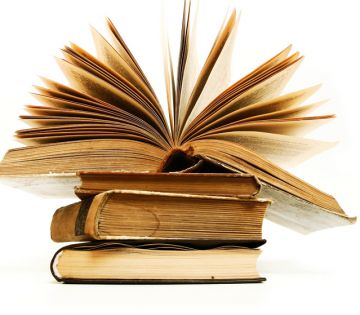 